4 ЗАСЕДАНИЕ 1 СОЗЫВАВ соответствии с Федеральным законом от 6 октября 2003 г. № 131-ФЗ "Об общих принципах организации местного самоуправления в Российской Федерации", Законом Чувашской Республики от 18 октября 2004 г. № 19 "Об организации местного самоуправления в Чувашской Республике" Собрание депутатов Козловского муниципального округа Чувашской РеспубликиРЕШИЛО:1. Принять Устав Козловского муниципального округа Чувашской Республики (прилагается).2. Признать утратившими силу:решение Собрания депутатов Козловского района Чувашской Республики                     от 4 марта 2015 г. № 2/277 "Об Уставе Козловского района Чувашской Республики";решение Собрания депутатов Козловского района Чувашской Республики                      от 1 июня 2016 г. № 1/74 "О внесении изменений в Устав Козловского района Чувашской Республики";решение Собрания депутатов Козловского района Чувашской Республики                      от 07 июня 2017 г. № 1/130 "О внесении изменений в Устав Козловского района Чувашской Республики";решение Собрания депутатов Козловского района Чувашской Республики                     от 21 мая 2018 г. № 1/208 "О внесении изменений в Устав Козловского района Чувашской Республики";решение Собрания депутатов Козловского района Чувашской Республики                      от 21 ноября 2018 г. № 2/234 "О внесении изменений в Устав Козловского района Чувашской Республики";решение Собрания депутатов Козловского района Чувашской Республики                     от 24 апреля 2019 г. № 2/261 "О внесении изменений в Устав Козловского района Чувашской Республики";решение Собрания депутатов Козловского района Чувашской Республики                      от 27 ноября 2019 г. № 1/300 "О внесении изменений в Устав Козловского района Чувашской Республики";решение Собрания депутатов Козловского района Чувашской Республики                     от 13 ноября 2020 г. № 1/29 "О внесении изменений в Устав Козловского района Чувашской Республики";решение Собрания депутатов Козловского района Чувашской Республики                       от 02 сентября 2021 г. № 1/85 "О внесении изменений в Устав Козловского района Чувашской Республики";решение Собрания депутатов Андреево-Базарского сельского поселения Козловского района Чувашской Республики от 26 февраля 2014 г. № 76/1 "Об Уставе Андреево-Базарского сельского поселения Козловского района Чувашской Республики";решение Собрания депутатов Андреево-Базарского сельского поселения Козловского района Чувашской Республики от 18 ноября 2014 г. № 87/1 "О внесении изменений в Устав Андреево-Базарского сельского поселения Козловского района Чувашской Республики";решение Собрания депутатов Андреево-Базарского сельского поселения Козловского района Чувашской Республики от 23 июня 2015 г. № 102/1 "О внесении изменений в Устав Андреево-Базарского сельского поселения Козловского района Чувашской Республики";решение Собрания депутатов Андреево-Базарского сельского поселения Козловского района Чувашской Республики от 13 июня 2017 г. № 53/1 "О внесении изменений в Устав Андреево-Базарского сельского поселения Козловского района Чувашской Республики";решение Собрания депутатов Андреево-Базарского сельского поселения Козловского района Чувашской Республики от 01 марта 2018 г. № 71/1 "О внесении изменений в Устав Андреево-Базарского сельского поселения Козловского района Чувашской Республики";решение Собрания депутатов Андреево-Базарского сельского поселения Козловского района Чувашской Республики от 29 октября 2018 г. № 83/1 "О внесении изменений в Устав Андреево-Базарского сельского поселения Козловского района Чувашской Республики";решение Собрания депутатов Андреево-Базарского сельского поселения Козловского района Чувашской Республики от 05 апреля 2019 г. № 104/1 "О внесении изменений в Устав Андреево-Базарского сельского поселения Козловского района Чувашской Республики";решение Собрания депутатов Андреево-Базарского сельского поселения Козловского района Чувашской Республики от 17 июля 2019 г. № 114/1 "О внесении изменений в Устав Андреево-Базарского сельского поселения Козловского района Чувашской Республики";решение Собрания депутатов Андреево-Базарского сельского поселения Козловского района Чувашской Республики от 13 ноября 2019 г. № 125/1 "О внесении изменений в Устав Андреево-Базарского сельского поселения Козловского района Чувашской Республики";решение Собрания депутатов Андреево-Базарского сельского поселения Козловского района Чувашской Республики от 10 ноября 2020 г. № 13/1 "О внесении изменений в Устав Андреево-Базарского сельского поселения Козловского района Чувашской Республики";решение Собрания депутатов Андреево-Базарского сельского поселения Козловского района Чувашской Республики от 01 сентября 2021 г. № 52/1 "О внесении изменений в Устав Андреево-Базарского сельского поселения Козловского района Чувашской Республики";решение Собрания депутатов Аттиковского сельского поселения Козловского района Чувашской Республики от 05 марта 2014 г. № 74/1 "Об Уставе Аттиковского сельского поселения Козловского района Чувашской Республики";решение Собрания депутатов Аттиковского сельского поселения Козловского района Чувашской Республики от 21 ноября 2014 г. № 82/1 "О внесении изменений в Устав Аттиковского сельского поселения Козловского района Чувашской Республики";решение Собрания депутатов Аттиковского сельского поселения Козловского района Чувашской Республики от 23 июня 2015 г. № 98/1 "О внесении изменений в Устав Аттиковского сельского поселения Козловского района Чувашской Республики";решение Собрания депутатов Аттиковского сельского поселения Козловского района Чувашской Республики от 21 июня 2017 г. № 53/1 "О внесении изменений в Устав Аттиковского сельского поселения Козловского района Чувашской Республики";решение Собрания депутатов Аттиковского сельского поселения Козловского района Чувашской Республики от 27 февраля 2018 г. № 65/1 "О внесении изменений в Устав Аттиковского сельского поселения Козловского района Чувашской Республики";решение Собрания депутатов Аттиковского сельского поселения Козловского района Чувашской Республики от 16 ноября 2018 г. № 83/1 "О внесении изменений в Устав Аттиковского сельского поселения Козловского района Чувашской Республики";решение Собрания депутатов Аттиковского сельского поселения Козловского района Чувашской Республики от 04 апреля 2019 г. № 98/1 "О внесении изменений в Устав Аттиковского сельского поселения Козловского района Чувашской Республики";решение Собрания депутатов Аттиковского сельского поселения Козловского района Чувашской Республики от 24 июля 2019 г. № 110/1 "О внесении изменений в Устав Аттиковского сельского поселения Козловского района Чувашской Республики";решение Собрания депутатов Аттиковского сельского поселения Козловского района Чувашской Республики от 13 ноября 2019 г. № 130/1 "О внесении изменений в Устав Аттиковского сельского поселения Козловского района Чувашской Республики";решение Собрания депутатов Аттиковского сельского поселения Козловского района Чувашской Республики от 10 ноября 2020 г. № 13/1 "О внесении изменений в Устав Аттиковского сельского поселения Козловского района Чувашской Республики";решение Собрания депутатов Аттиковского сельского поселения Козловского района Чувашской Республики от 31 августа 2021 г. № 43/1 "О внесении изменений в Устав Аттиковского сельского поселения Козловского района Чувашской Республики";решение Собрания депутатов Байгуловского сельского поселения Козловского района Чувашской Республики от 25 февраля 2014 г. № 67/1 "Об Уставе Байгуловского сельского поселения Козловского района Чувашской Республики";решение Собрания депутатов Байгуловского сельского поселения Козловского района Чувашской Республики от 21 ноября 2014 г. № 78/3 "О внесении изменений в Устав Байгуловского сельского поселения Козловского района Чувашской Республики";решение Собрания депутатов Байгуловского сельского поселения Козловского района Чувашской Республики от 23 июня 2015 г. № 92/1 "О внесении изменений в Устав Байгуловского сельского поселения Козловского района Чувашской Республики";решение Собрания депутатов Байгуловского сельского поселения Козловского района Чувашской Республики от 14 июня 2017 г. № 49/1 "О внесении изменений в Устав Байгуловского сельского поселения Козловского района Чувашской Республики";решение Собрания депутатов Байгуловского сельского поселения Козловского района Чувашской Республики от 12 февраля 2018 г. № 67/1 "О внесении изменений в Устав Байгуловского сельского поселения Козловского района Чувашской Республики";решение Собрания депутатов Байгуловского сельского поселения Козловского района Чувашской Республики от 29 октября 2018 г. № 91/4 "О внесении изменений в Устав Байгуловского сельского поселения Козловского района Чувашской Республики";решение Собрания депутатов Байгуловского сельского поселения Козловского района Чувашской Республики от 08 апреля 2019 г. № 110/1 "О внесении изменений в Устав Байгуловского сельского поселения Козловского района Чувашской Республики";решение Собрания депутатов Байгуловского сельского поселения Козловского района Чувашской Республики от 16 июля 2019 г. № 124/1 "О внесении изменений в Устав Байгуловского сельского поселения Козловского района Чувашской Республики";решение Собрания депутатов Байгуловского сельского поселения Козловского района Чувашской Республики от 20 ноября 2019 г. № 132/2 "О внесении изменений в Устав Байгуловского сельского поселения Козловского района Чувашской Республики";решение Собрания депутатов Байгуловского сельского поселения Козловского района Чувашской Республики от 10 ноября 2020 г. № 3/1 "О внесении изменений в Устав Байгуловского сельского поселения Козловского района Чувашской Республики";решение Собрания депутатов Байгуловского сельского поселения Козловского района Чувашской Республики от 01 сентября 2021 г. № 38/1 "О внесении изменений в Устав Байгуловского сельского поселения Козловского района Чувашской Республики";решение Собрания депутатов Еметкинского сельского поселения Козловского района Чувашской Республики от 05 марта 2014 года № 70/1 "Об Уставе Еметкинского сельского поселения Козловского района Чувашской Республики";решение Собрания депутатов Еметкинского сельского поселения Козловского района Чувашской Республики от 20 ноября 2014 г. № 78/1 "О внесении изменений в Устав Еметкинского сельского поселения Козловского района Чувашской Республики";решение Собрания депутатов Еметкинского сельского поселения Козловского района Чувашской Республики от 23 июня 2015 г. № 94/1 "О внесении изменений в Устав Еметкинского сельского поселения Козловского района Чувашской Республики";решение Собрания депутатов Еметкинского сельского поселения Козловского района Чувашской Республики от 19 июня 2017 г. № 49/1 "О внесении изменений в Устав Еметкинского сельского поселения Козловского района Чувашской Республики";решение Собрания депутатов Еметкинского сельского поселения Козловского района Чувашской Республики от 16 февраля 2018 г. № 62/1 "О внесении изменений в Устав Еметкинского сельского поселения Козловского района Чувашской Республики";решение Собрания депутатов Еметкинского сельского поселения Козловского района Чувашской Республики от 31 октября 2018 г. № 79/1 "О внесении изменений в Устав Еметкинского сельского поселения Козловского района Чувашской Республики";решение Собрания депутатов Еметкинского сельского поселения Козловского района Чувашской Республики от 08 апреля 2019 г. № 99/3 "О внесении изменений в Устав Еметкинского сельского поселения Козловского района Чувашской Республики";решение Собрания депутатов Еметкинского сельского поселения Козловского района Чувашской Республики от 16 июля 2019 г. № 114/3 "О внесении изменений в Устав Еметкинского сельского поселения Козловского района Чувашской Республики";решение Собрания депутатов Еметкинского сельского поселения Козловского района Чувашской Республики от 13 ноября 2019 г. № 121/2 "О внесении изменений в Устав Еметкинского сельского поселения Козловского района Чувашской Республики";решение Собрания депутатов Еметкинского сельского поселения Козловского района Чувашской Республики от 10 ноября 2020 г. № 6/3 "О внесении изменений в Устав Еметкинского сельского поселения Козловского района Чувашской Республики";решение Собрания депутатов Еметкинского сельского поселения Козловского района Чувашской Республики от 31 августа 2021 г. № 24/1 "О внесении изменений в Устав Еметкинского сельского поселения Козловского района Чувашской Республики";решение Собрания депутатов Карамышевского сельского поселения Козловского района Чувашской Республики от 03 марта 2014 г. № 46/1"Об Уставе Карамышевского сельского поселения Козловского района Чувашской Республики";решение Собрания депутатов Карамышевского сельского поселения Козловского района Чувашской Республики от 17 ноября 2014 г. № 52/1 "О внесении изменений в Устав Карамышевского сельского поселения Козловского района Чувашской Республики";решение Собрания депутатов Карамышевского сельского поселения Козловского района Чувашской Республики от 23 июня 2015 г. № 58/1 "О внесении изменений в Устав Карамышевского сельского поселения Козловского района Чувашской Республики";решение Собрания депутатов Карамышевского сельского поселения Козловского района Чувашской Республики от 19 июня 2017 г. № 20/1 "О внесении изменений в Устав Карамышевского сельского поселения Козловского района Чувашской Республики";решение Собрания депутатов Карамышевского сельского поселения Козловского района Чувашской Республики от 27 февраля 2018 г. № 28/1 "О внесении изменений в Устав Карамышевского сельского поселения Козловского района Чувашской Республики";решение Собрания депутатов Карамышевского сельского поселения Козловского района Чувашской Республики от 7 ноября 2018 г. № 35/1 "О внесении изменений в Устав Карамышевского сельского поселения Козловского района Чувашской Республики";решение Собрания депутатов Карамышевского сельского поселения Козловского района Чувашской Республики от 4 апреля 2019 г. № 40/1 "О внесении изменений в Устав Карамышевского сельского поселения Козловского района Чувашской Республики";решение Собрания депутатов Карамышевского сельского поселения Козловского района Чувашской Республики от 24 июля 2019 г. № 46/1 "О внесении изменений в Устав Карамышевского сельского поселения Козловского района Чувашской Республики";решение Собрания депутатов Карамышевского сельского поселения Козловского района Чувашской Республики от 13 ноября 2019 г. № 51/1 "О внесении изменений в Устав Карамышевского сельского поселения Козловского района Чувашской Республики";решение Собрания депутатов Карамышевского сельского поселения Козловского района Чувашской Республики от 10 ноября 2020 г. № 5/1 "О внесении изменений в Устав Карамышевского сельского поселения Козловского района Чувашской Республики";решение Собрания депутатов Карамышевского сельского поселения Козловского района Чувашской Республики от 01 сентября 2021 г. № 17/1 "О внесении изменений в Устав Карамышевского сельского поселения Козловского района Чувашской Республики";решение Собрания депутатов Карачевского сельского поселения Козловского района Чувашской Республики от 25 февраля 2014 г. № 70/1"Об Уставе Карачевского сельского поселения Козловского района Чувашской Республики";решение Собрания депутатов Карачевского сельского поселения Козловского района Чувашской Республики от 17 ноября 2014 г. № 79/1 "О внесении изменений в Устав Карачевского сельского поселения Козловского района Чувашской Республики";решение Собрания депутатов Карачевского сельского поселения Козловского района Чувашской Республики от 23 июня 2015 г. № 92/1 "О внесении изменений в Устав Карачевского сельского поселения Козловского района Чувашской Республики";решение Собрание депутатов Карачевского сельского поселения Козловского района Чувашской Республики от 19 июня 2017 г. № 49/1 "О внесении изменений в Устав Карачевского сельского поселения Козловского района Чувашской Республики";решение Собрания депутатов Карачевского сельского поселения Козловского района Чувашской Республики от 1 марта 2018 г. № 62/1 "О внесении изменений в Устав Карачевского сельского поселения Козловского района Чувашской Республики";решение Собрания депутатов Карачевского сельского поселения Козловского района Чувашской Республики от 16 ноября 2018 г. № 77/1 "О внесении изменений в Устав Карачевского сельского поселения Козловского района Чувашской Республики";решение Собрания депутатов Карачевского сельского поселения Козловского района Чувашской Республики от 05 апреля 2019 г. № 99/1 "О внесении изменений в Устав Карачевского сельского поселения Козловского района Чувашской Республики";решение Собрания депутатов Карачевского сельского поселения Козловского района Чувашской Республики от 17 июля 2019 г. № 114/1 "О внесении изменений в Устав Карачевского сельского поселения Козловского района Чувашской Республики";решение Собрания депутатов Карачевского сельского поселения Козловского района Чувашской Республики от 13 ноября 2019 г. № 121/2 "О внесении изменений в Устав Карачевского сельского поселения Козловского района Чувашской Республики";решение Собрания депутатов Карачевского сельского поселения Козловского района Чувашской Республики от 10 ноября 2020 г. № 17/1 "О внесении изменений в Устав Карачевского сельского поселения Козловского района Чувашской Республики";решение Собрания депутатов Карачевского сельского поселения Козловского района Чувашской Республики от 31 августа 2021 г. № 48/1 "О внесении изменений в Устав Карачевского сельского поселения Козловского района Чувашской Республики";решение Собрания депутатов Козловского городского поселения Козловского района Чувашской Республики от 14 февраля 2014 г. № 136/1 "Об Уставе Козловского городского поселения Козловского района Чувашской Республики";решение Собрания депутатов Козловского городского поселения Козловского района Чувашской Республики от 25 ноября 2014 г. № 159/2 "О внесении изменений и дополнений в Устав Козловского городского поселения Козловского района Чувашской Республики";решение Собрания депутатов Козловского городского поселения Козловского района Чувашской Республики от 23 июня 2015 г. № 175/2 "О внесении изменений и дополнений в Устав Козловского городского поселения Козловского района Чувашской Республики";решение Собрания депутатов Козловского городского поселения Козловского района Чувашской Республики от 25 марта 2016 г. № 38/2 "О внесении изменений и дополнений в Устав Козловского городского поселения Козловского района Чувашской Республики";решение Собрания депутатов Козловского городского поселения Козловского района Чувашской Республики от 19 июня 2017 г. № 78/1 "О внесении изменений в Устав Козловского городского поселения Козловского района Чувашской Республики";решение Собрания депутатов Козловского городского поселения Козловского района Чувашской Республики от 27 апреля 2018 г. № 117/3 "О внесении изменений в Устав Козловского городского поселения Козловского района Чувашской Республики";решение Собрания депутатов Козловского городского поселения Козловского района Чувашской Республики от 1 ноября 2018 г. № 139/1 "О внесении изменений в Устав Козловского городского поселения Козловского района Чувашской Республики";решение Собрания депутатов Козловского городского поселения Козловского района Чувашской Республики от 2 апреля 2019 г. № 164/1 "О внесении изменений в Устав Козловского городского поселения Козловского района Чувашской Республики";решение Собрания депутатов Козловского городского поселения Козловского района Чувашской Республики от 11 ноября 2019 г. № 189/1 "О внесении изменений в Устав Козловского городского поселения Козловского района Чувашской Республики";решение Собрание депутатов Козловского городского поселения Козловского района Чувашской Республики от 10 ноября 2020 г. № 18/1 "О внесении изменений в Устав Козловского городского поселения Козловского района Чувашской Республики";решение Собрания депутатов Козловского городского поселения Козловского района Чувашской Республики от 31 августа 2021 г. № 48/1 "О внесении изменений в Устав Козловского городского поселения Козловского района Чувашской Республики";решение Собрания депутатов Солдыбаевского сельского поселения Козловского района Чувашской Республики от 21 февраля 2014 г. № 29/1"Об Уставе Солдыбаевского сельского поселения Козловского района Чувашской Республики";решение Собрания депутатов Солдыбаевского сельского поселения Козловского района Чувашской Республики от 27 ноября 2014 г. № 34/1 "О внесении изменений в Устав Солдыбаевского сельского поселения Козловского района Чувашской Республики";решение Собрания депутатов Солдыбаевского сельского поселения Козловского района Чувашской Республики от 23 июня 2015 г. № 41/1 "О внесении изменений в Устав Солдыбаевского сельского поселения Козловского района Чувашской Республики";решение Собрания депутатов Солдыбаевского сельского поселения Козловского района Чувашской Республики от 21 июня 2017 г. № 17/1 "О внесении изменений в Устав Солдыбаевского сельского поселения Козловского района Чувашской Республики";решение Собрания депутатов Солдыбаевского сельского поселения Козловского района Чувашской Республики от 21 февраля 2018 г. № 24/1 "О внесении изменений в Устав Солдыбаевского сельского поселения Козловского района Чувашской Республики";решение Собрания депутатов Солдыбаевского сельского поселения Козловского района Чувашской Республики от 07 ноября 2018 г. № 31/1 "О внесении изменений в Устав Солдыбаевского сельского поселения Козловского района Чувашской Республики";решение Собрания депутатов Солдыбаевского сельского поселения Козловского района Чувашской Республики от 04 апреля 2019 г. № 38/1 "О внесении изменений в Устав Солдыбаевского сельского поселения Козловского района Чувашской Республики";решение Собрания депутатов Солдыбаевского сельского поселения Козловского района Чувашской Республики от 24 июля 2019 г. № 42/1 "О внесении изменений в Устав Солдыбаевского сельского поселения Козловского района Чувашской Республики";решение Собрания депутатов Солдыбаевского сельского поселения Козловского района Чувашской Республики от 13 ноября 2019 г. № 45/1 "О внесении изменений в Устав Солдыбаевского сельского поселения Козловского района Чувашской Республики";решение Собрания депутатов Солдыбаевского сельского поселения Козловского района Чувашской Республики от 10 ноября 2020 г. № 5/1 "О внесении изменений в Устав Солдыбаевского сельского поселения Козловского района Чувашской Республики";решение Собрания депутатов Солдыбаевского сельского поселения Козловского района Чувашской Республики от 1 сентября 2021 г. № 16/1 "О внесении изменений в Устав Солдыбаевского сельского поселения Козловского района Чувашской Республики";решение Собрания депутатов Тюрлеминского сельского поселения Козловского района Чувашской Республики от 11 марта 2014 г. № 01/01"Об Уставе Тюрлеминского сельского поселения Козловского района Чувашской Республики";решение Собрания депутатов Тюрлеминского сельского поселения Козловского района Чувашской Республики от 21 ноября 2014 г. № 96/1 "О внесении изменений в Устав Тюрлеминского сельского поселения Козловского района Чувашской Республики";решение Собрания депутатов Тюрлеминского сельского поселения Козловского района Чувашской Республики от 23 июня 2015 г. № 109/1 "О внесении изменений в Устав Тюрлеминского сельского поселения Козловского района Чувашской Республики";решение Собрания депутатов Тюрлеминского сельского поселения Козловского района Чувашской Республики от 15 июня 2017 г. № 53/1 "О внесении изменений в Устав Тюрлеминского сельского поселения Козловского района Чувашской Республики";решение Собрания депутатов Тюрлеминского сельского поселения Козловского района Чувашской Республики от 21 февраля 2018 г. № 77/1 "О внесении изменений в Устав Тюрлеминского сельского поселения Козловского района Чувашской Республики";решение Собрания депутатов Тюрлеминского сельского поселения Козловского района Чувашской Республики от 31 октября 2018 г. № 106/1 "О внесении изменений в Устав Тюрлеминского сельского поселения Козловского района Чувашской Республики";решение Собрания депутатов Тюрлеминского сельского поселения Козловского района Чувашской Республики от 04 апреля 2019 г. № 127/1 "О внесении изменений в Устав Тюрлеминского сельского поселения Козловского района Чувашской Республики";решение Собрания депутатов Тюрлеминского сельского поселения Козловского района Чувашской Республики от 24 июля 2019 г. № 149/1 "О внесении изменений в Устав Тюрлеминского сельского поселения Козловского района Чувашской Республики";решение Собрания депутатов Тюрлеминского сельского поселения Козловского района Чувашской Республики от 13 ноября 2019 г. № 159/1 "О внесении изменений в Устав Тюрлеминского сельского поселения Козловского района Чувашской Республики";решение Собрания депутатов Тюрлеминского сельского поселения Козловского района Чувашской Республики от 10 ноября 2020 г. № 14/1 "О внесении изменений в Устав Тюрлеминского сельского поселения Козловского района Чувашской Республики";решение Собрания депутатов Тюрлеминского сельского поселения Козловского района Чувашской Республики от 13 августа 2021 г. № 40/1 "О внесении изменений в Устав Тюрлеминского сельского поселения Козловского района Чувашской Республики";решение Собрания депутатов Янгильдинского сельского поселения Козловского района Чувашской Республики от 04 марта 2014 г. № 67/1"Об Уставе Янгильдинского сельского поселения Козловского района Чувашской Республики";решение Собрания депутатов Янгильдинского сельского поселения Козловского района Чувашской Республики от 27 ноября 2014 г. № 77/1 "О внесении изменений в Устав Янгильдинского сельского поселения Козловского района Чувашской Республики";решение Собрания депутатов Янгильдинского сельского поселения Козловского района Чувашской Республики от 23 июня 2015 г. № 91/1 "О внесении изменений в Устав Янгильдинского сельского поселения Козловского района Чувашской Республики";решение Собрания депутатов Янгильдинского сельского поселения Козловского района Чувашской Республики от 16 июня 2017 г. № 49/1 "О внесении изменений в Устав Янгильдинского сельского поселения Козловского района Чувашской Республики";решение Собрания депутатов Янгильдинского сельского поселения Козловского района Чувашской Республики от 16 февраля 2018 г. № 62/1 "О внесении изменений в Устав Янгильдинского сельского поселения Козловского района Чувашской Республики";решение Собрания депутатов Янгильдинского сельского поселения Козловского района Чувашской Республики от 31 октября 2018 г. № 72/1 "О внесении изменений в Устав Янгильдинского сельского поселения Козловского района Чувашской Республики";решение Собрания депутатов Янгильдинского сельского поселения Козловского района Чувашской Республики от 04 апреля 2019 г. № 95/1 "О внесении изменений в Устав Янгильдинского сельского поселения Козловского района Чувашской Республики";решение Собрания депутатов Янгильдинского сельского поселения Козловского района Чувашской Республики от 16 июля 2019 г. № 107/1 "О внесении изменений в Устав Янгильдинского сельского поселения Козловского района Чувашской Республики";решение Собрания депутатов Янгильдинского сельского поселения Козловского района Чувашской Республики от 13 ноября 2019 г. № 114/2 "О внесении изменений в Устав Янгильдинского сельского поселения Козловского района Чувашской Республики";решение Собрания депутатов Янгильдинского сельского поселения Козловского района Чувашской Республики от 10 ноября 2020 г. № 22/1 "О внесении изменений в Устав Янгильдинского сельского поселения Козловского района Чувашской Республики";решение Собрания депутатов Янгильдинского сельского поселения Козловского района Чувашской Республики от 31 августа 2021 г. № 46/1 "О внесении изменений в Устав Янгильдинского сельского поселения Козловского района Чувашской Республики".3. Настоящее решение вступает в силу после его государственной регистрации и официального опубликования, за исключением пункта 12 части 1 статьи 7 Устава Козловского муниципального округа Чувашской Республики, который вступает в силу в сроки, установленные федеральным законом, определяющим порядок организации и деятельности муниципальной милиции.4. Исполняющему полномочия главы Козловского муниципального округа Чувашской Республики Шмелеву В.Н. направить Устав Козловского муниципального округа Чувашской Республики на государственную регистрацию в Управление Министерства юстиции Российской Федерации по Чувашской Республике в порядке, предусмотренном Федеральным законом от 21 июля 2005 года № 97-ФЗ "О государственной регистрации уставов муниципальных образований".Председатель Собрания депутатовКозловского муниципального округаЧувашской Республики                              					     Ф.Р. ИскандаровИсполняющий полномочия главы Козловского муниципального округаЧувашской Республики           						      В.Н. Шмелев                                           ЧĂВАШ РЕСПУБЛИКИ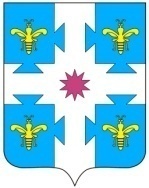 ЧУВАШСКАЯ РЕСПУБЛИКАКУСЛАВККА МУНИЦИПАЛЛА ОКРУГӖHДЕПУТАТСЕН ПУХӐВĔЙЫШĂНУ08.11.2022 1/36 №Куславкка хулиСОБРАНИЕ ДЕПУТАТОВКОЗЛОВСКОГОМУНИЦИПАЛЬНОГО ОКРУГАРЕШЕНИЕ 08.11.2022 № 1/36город КозловкаО принятии Устава Козловского муниципального округа Чувашской Республики